佛山市技师学院佛山市技师学院职业技能等级认定社会评价收费标准为贯彻落实党中央、国务院关于深化“放管服” 改革部署，将技能人员水平评价由政府认定改为实行社会化技能等级认定的要求，学校职业技能等级认定费参照《广东省人力资源和社会保障厅关于明确我省人力资源和社会保障部门实施的技能人员职业资格考试收费有关事项的通知》（粤人社规〔2 019〕2 6号）的职业资格考试收费标准收取职业技能等级认定社会评价费，所收费用按学校财务管理制度进行管理。职业技能等级认定社会评价收费标准细下：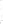 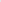 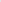 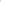 一、理论科目考试费分为纸笔考试和无纸化考试，收费标准分为：“小于等于90分钟"和“大于90分钟"两个档次（见附件1)。二、实践操作科目考试收费标准分为：“小于等于18 0 分钟"和“大于180分钟"两个档次（见附件2）。实践操作科目考试费不包含考试所需主材料费用。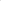 三、综合评审科目考试费按照25 0元/人次执行（见附件2）。四、实践操作科目考试主材料是指考试中不可反复使用的主要耗材，原则上由考生按考试要求自备，学院也可以按照粤发改规〔2019〕3号文要求，代准备并向考生收取主材料成本。主材料成本的制定根据《政府制定价格成本监审办法》（国家发展改革委2 017年第8号令）规定执行，主动向社会公布，接受财政和价格部门监督管理。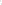 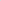 职业技能等级认定收费标准根据国家公布的职业资格目录和国家职业技能标准等相关政策及市场物价实际情况作相应调整。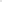 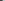 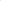 六、正考（重新）按理论、实操收费标准两科目收费，补考（理论或实操不及格）按理论、实操收费标准单科目收此职业技能等级认足社会评价收费标准自学校向社会公布后执行，社会评价收费标准的相关事宜由学校职业技能培训中心负责解释。附件：1、理论和综合评审科目收费标准表2、实践操作科目收费标准表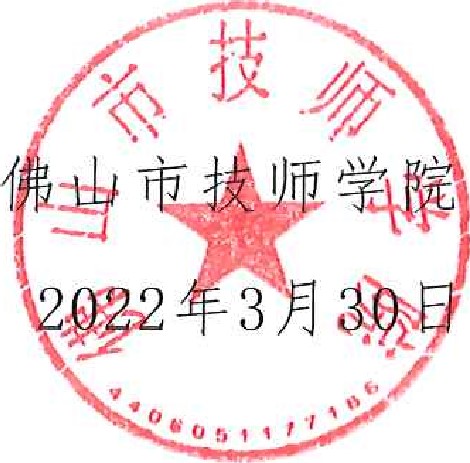 附件1：理论和综合评审科目收费标准表备注：根据国家职业技能标准和考试平台题库等，有关政策调整考试项目考试时长划分档次。附件2：实践操作科目收费标准表备注：1、本收费标准不含实践操作科目考试所需王材料费用。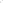 2、根据国家职业技能标准和考试平台题库等有关政策调整考试项目考试时长划分档次。级别理论科目理论科目理论科目综合评审收费标准（元/人次）职业技能等级认定项目级别按考试时长划分档次收费标准（元/人次）收费标准（元/人次）综合评审收费标准（元/人次）职业技能等级认定项目级别按考试时长划分档次纸笔考试无纸化考试综合评审收费标准（元/人次）职业技能等级认定项目初级工（技能等级五级）大于90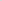 分钟6 50焊工、电工、制冷空调系统安装维修工、梯安裴维修工、机床裝调维修工、模具工、车工、铣工、钳工、汽车维修工、工业机器人系统运维员、无人机裝调检修工、制冷工、计算机维修工、计算机程序设计员、育嬰员、家政服务员、养老护理员、餐厅服务员、客房服务员、美容师、美发师、茶艺师、中式烹调师、中式面点师、西式烹调师、西式面点师、制图员、广告设计师、动画制作员、室内设计师等相关工种中级工（技能等级四级）大于90分钟6 50焊工、电工、制冷空调系统安装维修工、梯安裴维修工、机床裝调维修工、模具工、车工、铣工、钳工、汽车维修工、工业机器人系统运维员、无人机裝调检修工、制冷工、计算机维修工、计算机程序设计员、育嬰员、家政服务员、养老护理员、餐厅服务员、客房服务员、美容师、美发师、茶艺师、中式烹调师、中式面点师、西式烹调师、西式面点师、制图员、广告设计师、动画制作员、室内设计师等相关工种高级工（技能等级三级）大于90分钟6 50焊工、电工、制冷空调系统安装维修工、梯安裴维修工、机床裝调维修工、模具工、车工、铣工、钳工、汽车维修工、工业机器人系统运维员、无人机裝调检修工、制冷工、计算机维修工、计算机程序设计员、育嬰员、家政服务员、养老护理员、餐厅服务员、客房服务员、美容师、美发师、茶艺师、中式烹调师、中式面点师、西式烹调师、西式面点师、制图员、广告设计师、动画制作员、室内设计师等相关工种技师（技能等级二级）大于90分钟6 52 5 0焊工、电工、制冷空调系统安装维修工、梯安裴维修工、机床裝调维修工、模具工、车工、铣工、钳工、汽车维修工、工业机器人系统运维员、无人机裝调检修工、制冷工、计算机维修工、计算机程序设计员、育嬰员、家政服务员、养老护理员、餐厅服务员、客房服务员、美容师、美发师、茶艺师、中式烹调师、中式面点师、西式烹调师、西式面点师、制图员、广告设计师、动画制作员、室内设计师等相关工种高级技师（技能等级一级）大于90分钟6 5250焊工、电工、制冷空调系统安装维修工、梯安裴维修工、机床裝调维修工、模具工、车工、铣工、钳工、汽车维修工、工业机器人系统运维员、无人机裝调检修工、制冷工、计算机维修工、计算机程序设计员、育嬰员、家政服务员、养老护理员、餐厅服务员、客房服务员、美容师、美发师、茶艺师、中式烹调师、中式面点师、西式烹调师、西式面点师、制图员、广告设计师、动画制作员、室内设计师等相关工种初级工（技能等级五级）小于90 分钟（含 9 0分钟）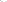 450安检员、安全评价师、保育师、电子商务师、营销员、收银员、劳动关系协调员、企业人力资源、管理师等相关工种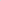 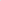 中级工（技能等级四级）小于90 分钟（含 9 0分钟）450安检员、安全评价师、保育师、电子商务师、营销员、收银员、劳动关系协调员、企业人力资源、管理师等相关工种高级工（技能等级三级）小于90 分钟（含 9 0分钟）450安检员、安全评价师、保育师、电子商务师、营销员、收银员、劳动关系协调员、企业人力资源、管理师等相关工种技师（技能等级二级）小于90 分钟（含 9 0分钟）452 5 0安检员、安全评价师、保育师、电子商务师、营销员、收银员、劳动关系协调员、企业人力资源、管理师等相关工种高级技师（技能等级一级）小于90 分钟（含 9 0分钟）452 5 0安检员、安全评价师、保育师、电子商务师、营销员、收银员、劳动关系协调员、企业人力资源、管理师等相关工种级别实践操作科目（不含主材料费用）实践操作科目（不含主材料费用）职业技能等级认定项目级别按考试时长划分档次收费标准（元/人次）职业技能等级认定项目初级工（技能等级五级）小于180分钟（含180分钟）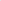 3 1 0安检员、安全评价师、保育师、保安员、茶艺师、评茶员、育婴员、电子商务师、营销员、收银员、餐厅服务员、客房服务员、计算机维修工、计算机程序设计员、制冷空调系统安装维修工、汽车维修工、梯安装维修工、智能楼宇管理员、养老护理员、家政服务员、劳动关系协调员、企业人力资源管理师等相关工种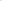 中级工（技能等级四级）小于180分钟（含180分钟）3 1 0安检员、安全评价师、保育师、保安员、茶艺师、评茶员、育婴员、电子商务师、营销员、收银员、餐厅服务员、客房服务员、计算机维修工、计算机程序设计员、制冷空调系统安装维修工、汽车维修工、梯安装维修工、智能楼宇管理员、养老护理员、家政服务员、劳动关系协调员、企业人力资源管理师等相关工种高级工（技能等级三级）小于180分钟（含180分钟）3 1 0安检员、安全评价师、保育师、保安员、茶艺师、评茶员、育婴员、电子商务师、营销员、收银员、餐厅服务员、客房服务员、计算机维修工、计算机程序设计员、制冷空调系统安装维修工、汽车维修工、梯安装维修工、智能楼宇管理员、养老护理员、家政服务员、劳动关系协调员、企业人力资源管理师等相关工种技师（技能等级二级）小于180分钟（含180分钟）3 1 0安检员、安全评价师、保育师、保安员、茶艺师、评茶员、育婴员、电子商务师、营销员、收银员、餐厅服务员、客房服务员、计算机维修工、计算机程序设计员、制冷空调系统安装维修工、汽车维修工、梯安装维修工、智能楼宇管理员、养老护理员、家政服务员、劳动关系协调员、企业人力资源管理师等相关工种高级技师（技能等级一级）小于180分钟（含180分钟）3 1 0安检员、安全评价师、保育师、保安员、茶艺师、评茶员、育婴员、电子商务师、营销员、收银员、餐厅服务员、客房服务员、计算机维修工、计算机程序设计员、制冷空调系统安装维修工、汽车维修工、梯安装维修工、智能楼宇管理员、养老护理员、家政服务员、劳动关系协调员、企业人力资源管理师等相关工种初级工（技能等级五级）大于180分钟3 8 0焊工、电工、机床装调维修工、模具工、车工、铣工、钳工、工业机器人系统运维员、无人机装调检修工、制冷工、美容师、美发师、中式烹调师、中式面点师、西式烹调师、西式面点师、制图员、广告设计师、动画制作员、室内设计师等相关工种中级工（技能等级四级）大于180分钟3 8 0焊工、电工、机床装调维修工、模具工、车工、铣工、钳工、工业机器人系统运维员、无人机装调检修工、制冷工、美容师、美发师、中式烹调师、中式面点师、西式烹调师、西式面点师、制图员、广告设计师、动画制作员、室内设计师等相关工种高级工（技能等级三级）大于180分钟3 8 0焊工、电工、机床装调维修工、模具工、车工、铣工、钳工、工业机器人系统运维员、无人机装调检修工、制冷工、美容师、美发师、中式烹调师、中式面点师、西式烹调师、西式面点师、制图员、广告设计师、动画制作员、室内设计师等相关工种技师（技能等级二级）大于180分钟3 8 0焊工、电工、机床装调维修工、模具工、车工、铣工、钳工、工业机器人系统运维员、无人机装调检修工、制冷工、美容师、美发师、中式烹调师、中式面点师、西式烹调师、西式面点师、制图员、广告设计师、动画制作员、室内设计师等相关工种高级技师（技能等级一级）大于180分钟3 8 0焊工、电工、机床装调维修工、模具工、车工、铣工、钳工、工业机器人系统运维员、无人机装调检修工、制冷工、美容师、美发师、中式烹调师、中式面点师、西式烹调师、西式面点师、制图员、广告设计师、动画制作员、室内设计师等相关工种